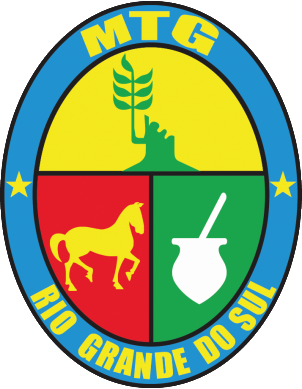 P O R T A R I A  Nº  03/2017O Presidente do Movimento Tradicionalista Gaúcho – MTG, respeitando o que determinam o Art. 1º do Estatuto e o Artigo 7º do Regulamento Geral, e                          - considerando tratar-se da 29 ª Festa Campeira do Rio Grande do Sul – FECARS, o principal evento campeiro do Movimento Tradicionalista Gaúcho no ano de 2017;                          - considerando que a FECARS é realizada em parceria com a Prefeitura Municipal de Rolante/RS e a 22ª Região Tradicionalista;                          - considerando que o MTG, nestes dias está voltado, quase que inteiramente para a 29ª FECARS;D E T E R M I N Aque a sede do Movimento Tradicionalista Gaúcho, no período de 16 a 19 de março de 2017, seja transferida para o Parque Municipal Vitor Mateus Teixeira, situado na na RS 239 Km 63 do município de Rolante.Porto Alegre, 15 de março de 2017.Nairioli Antunes CallegaroPresidente“Resgatando os Legados de 47 – 70 Anos da Chama Crioula e do Grupo dos Oito”